Ponadto  17.10.2017 r.  o godz. 08.00 zapraszamy słuchaczy Twojego Radia Andrychów do wysłuchania audycji pn. „Talenty, kompetencje – kariera zawodowa”. Pracownicy PUP w Wadowicach przybliżą Państwu tematykę związaną z rolą kompetencji zawodowych w poszukiwaniu pracy.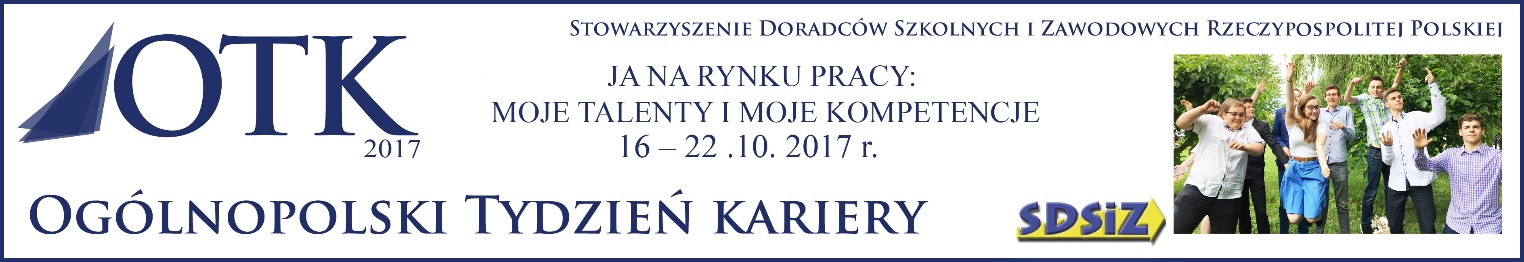 SERDECZNIE ZAPRASZAMY DO WZIĘCIA UDZIAŁU W ORGANIZOWNYCH WYDARZENIACH Temat działaniaOpis działaniaMiejsce działaniaTermin, godz. wydarzeniaSposób rekrutacjiPoszukiwani narynku pracyGrupowa informacja zawodowa nt. aktualnej sytuacji na rynku pracy w tym najbardziej oczekiwanych cech, predyspozycji, kwalifikacji kandydatów do pracy.PUP w Wadowicach filia w Andrychowieul. Starowiejska 22b, AndrychówPUP w Wadowicachul. Mickiewicza 27, Wadowice16.10.2017 r.godz. 09.00 – 11.0016.10.2017 r.godz. 12.00 – 14.00Osobiście lub telefonicznie u swojego doradcy klientaOdkryj swoje kompetencje i talenty – Dzień Otwarty z Doradcą ZawodowymIndywidualne  spotkania z doradcą zawodowym mające na celu  odkrycie  posiadanych kompetencji i talentów,  które klient może wykorzystać na rynku pracy.PUP w Wadowicachul. Mickiewicza 27, Wadowice17.10. 2017 r.godz. 08.00 -14.00Osobiście lub telefonicznie u swojego doradcy klientaKopalnia wiedzy                    o sobie- czyli jak wydobyć, rozwinąć                   i wykorzystać swoje talenty i kompetencjeGrupowa porada zawodowa skierowana do osób, które chcą zwiększyć samoświadomość swoich kompetencji, talentów oraz uzyskać wiedze w jaki sposób wykorzystać swój potencjał na rynku pracyPUP w  Wadowicach filia w Andrychowieul. Starowiejska 22b, Andrychów18.10.2017 r.godz. 09.00 – 12.00Osobiście lub telefonicznie u swojego doradcy klientaPlanowanie kariery zawodowej w oparciu o bilans kompetencjiGrupowa porada zawodowa skierowana do osób, które chcą zdobyć umiejętność zaplanowania własnej ścieżki zawodowej i wykorzystania swoich kompetencji i talentów w przyszłej pracy.PUP w Wadowicachul. Mickiewicza 27, Wadowice18.10.2017 r.godz. 09.00 – 13.00Osobiście lub telefonicznie  u swojego doradcy klientaKrajowy Fundusz Szkoleniowy – możliwość  rozwoju kompetencji                          i talentów pracownikówDzień Otwarty ze Specjalistą ds. Rozwoju Zawodowego skierowany do   pracodawców, którzy chcą rozwijać kompetencje i talenty swoich pracowników.PUP w Wadowicachul. Mickiewicza 27, Wadowice19.10.2017 r.godz. 08.00 – 14.00Nie wymaga rejestracji Usługi i instrumenty rynku pracyGrupowa informacja zawodowa nt. oferowanego przez Urząd Pracy form wsparcia.Wadowicach filia w Andrychowieul. Starowiejska 22b, Andrychów19.10.2017 r.godz. 09.00 – 11.00Osobiście lub telefonicznie  u swojego doradcy klientaRozwiń skrzydła czyli możliwości rozwoju zawodowegoGrupowa informacja zawodowa nt. możliwości podnoszenia  oraz uzupełnienia kwalifikacji zawodowych.PUP w Wadowicach filia w Andrychowieul. Starowiejska 22b, AndrychówPUP w Wadowicachul. Mickiewicza 27, Wadowice20.10.2017 r.godz. 09.00 – 11.0020.10.2017 r.godz. 12.00 – 14.00Osobiście lub telefonicznie  u swojego doradcy klienta